ЧЕРКАСЬКА МІСЬКА РАДА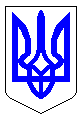 ЧЕРКАСЬКА МІСЬКА РАДАВИКОНАВЧИЙ КОМІТЕТРІШЕННЯВід 07.10.2021 № 1094Про встановлення  тарифів на теплову енергію,її виробництво, транспортування та постачання,послуги з постачання теплової енергіїта послуги з постачання гарячої води, які надаються ПРАТ «Черкаське хімволокно» Розглянувши заяву ПРАТ «Черкаське хімволокно» від 21.09.2021 вх.№21271-01-20 щодо встановлення тарифів, відповідні розрахунки та підтверджувальні документи, з метою приведення тарифів на теплову енергію, її виробництво, транспортування та постачання, на комунальні послуги у відповідність, відповідно до пп.2 п.3 ст.4, п.1 та п.5 ст.10 Закону України «Про житлово-комунальні послуги», ст.20 Закону України «Про теплопостачання», Порядку формування тарифів на теплову енергію, її виробництво, транспортування та постачання, послуги з постачання теплової енергії і постачання гарячої води, затвердженого Постановою КМУ від 01.06.2011 №869 «Про забезпечення єдиного підходу до формування тарифів на житлово-комунальні послуги», Наказів Міністерства регіонального розвитку, будівництва та житлово-комунального господарства України від 12.09.2018 №239 «Про затвердження Порядку розгляду органами місцевого самоврядування розрахунків тарифів на теплову енергію, її виробництво, транспортування та постачання, а також розрахунків тарифів на комунальні послуги, поданих для їх встановлення» та від 05.06.2018 №130 «Про затвердження Порядку інформування споживачів про намір зміни цін/тарифів на комунальні послуги з обґрунтуванням такої необхідності»,  керуючись ст.28 Закону України «Про місцеве самоврядування в Україні», відповідно до "Меморандуму про взаєморозуміння щодо врегулювання проблемних питань у сфері постачання теплової енергії та постачання гарячої води в опалювальному періоді 2021-2022 рр." укладеного 30 вересня 2021року  виконавчий комітет Черкаської міської радиВИРІШИВ:1. Затвердити з дати опублікування цього рішення та не застосовувати до кінцевого споживача ПРАТ «Черкаське хімволокно» тарифи на теплову енергію, її виробництво, транспортування, постачання  для категорій споживачів населення  (без ПДВ):1.1) з урахуванням витрат на виробництво теплової енергії, транспортування теплової енергії з урахуванням витрат на утримання та обслуговування центральних теплових пунктів, без вузлів комерційного обліку теплової енергії та з урахуванням витрат на оснащення будівель вузлами комерційного обліку.1.1.1 для потреб населення:тариф на теплову енергію –  1 723,91 грн/Гкал за такими складовими:тариф на виробництво теплової енергії – 795,39 грн/Гкал;тариф на транспортування теплової енергії – 568,91 грн/Гкал;тариф на постачання теплової енергії – 359,61 грн/Гкал.1.2) з урахуванням витрат на виробництво теплової енергії, транспортування теплової енергії з урахуванням витрат на утримання та обслуговування центральних теплових пунктів, з вузлами комерційного обліку теплової енергії:1.2.1 для потреб населення:тариф на теплову енергію –  1 373,45 грн/Гкал за такими складовими:тариф на виробництво теплової енергії – 795,39 грн/Гкал;тариф на транспортування теплової енергії – 568,91 грн/Гкал;тариф на постачання теплової енергії – 9,15 грн/Гкал.1.3) з урахуванням витрат на виробництво теплової енергії, транспортування теплової енергії без урахування витрат на утримання та обслуговування центральних теплових пунктів, постачання теплової енергії без вузлів комерційного обліку теплової енергії та з урахуванням витрат на оснащення будівель вузлами комерційного обліку.      1.3.1 для потреб населення:тариф на теплову енергію –  1 556,98 грн/Гкал за такими складовими:тариф на виробництво теплової енергії – 795,39 грн/Гкал;тариф на транспортування теплової енергії – 401,98 грн/Гкал;тариф на постачання теплової енергії – 359,61 грн/Гкал.1.4) з урахуванням витрат на виробництво теплової енергії, транспортування теплової енергії без урахування витрат на утримання та обслуговування центральних теплових пунктів, постачання теплової енергії з вузлами комерційного обліку теплової енергії:1.4.1 для потреб населення:тариф на теплову енергію –  1 306,09 грн/Гкал за такими складовими:тариф на виробництво теплової енергії – 795,39 грн/Гкал;тариф на транспортування теплової енергії – 501,55 грн/Гкал;тариф на постачання теплової енергії – 9,15 грн/Гкал.2. Затвердити  з дати опублікування цього рішення та не застосовувати до кінцевого споживача ПРАТ «Черкаське хімволокно» тарифи на послугу з постачання теплової енергії для категорій споживачів населення(з ПДВ): 2.1) з урахуванням витрат на виробництво теплової енергії, транспортування теплової енергії з урахуванням витрат на утримання та обслуговування центральних теплових пунктів, без вузлів комерційного обліку теплової енергії:населення – 2068,69 грн/Гкал;2.2) з урахуванням витрат на виробництво теплової енергії, транспортування теплової енергії з урахуванням витрат на утримання та обслуговування центральних теплових пунктів, з вузлами комерційного обліку теплової енергії:для потреб  населення – 1648,14 грн/Гкал.,2.3) з урахуванням витрат на виробництво теплової енергії, транспортування теплової енергії без урахування витрат на утримання та обслуговування центральних теплових пунктів, постачання теплової енергії без вузлів комерційного обліку теплової енергії:для потреб населення – 1868,38 грн/Гкал.    2.4) з урахуванням витрат на виробництво теплової енергії, транспортування теплової енергії без урахування витрат на утримання та обслуговування центральних теплових пунктів, постачання теплової енергії з вузлами комерційного обліку теплової енергії:для потреб  населення – 1567,31 грн/Гкал.,3. Затвердити з дати опублікування цього рішення та не застосовувати до кінцевого споживача ПРАТ «Черкаське хімволокно» тарифи на послугу з постачання гарячої води (з ПДВ) за структурою згідно з розрахунками:3.1) з урахуванням витрат на виробництво теплової енергії, транспортування теплової енергії з урахуванням витрат на утримання та обслуговування центральних теплових пунктів, постачання теплової енергії без вузлів комерційного обліку теплової енергії:- для населення – 120,70 грн/м33.2) з урахуванням витрат на виробництво теплової енергії, транспортування теплової енергії без урахування витрат на утримання та обслуговування центральних теплових пунктів, постачання теплової енергії без вузлів комерційного обліку теплової енергії:- для населення – 116,87 грн/м33.3) з урахуванням витрат на виробництво теплової енергії, транспортування теплової енергії без урахування витрат на утримання та обслуговування центральних теплових пунктів, постачання теплової енергії з вузлами комерційного обліку теплової енергії:- для населення – 87,79 грн/м3      4. Відповідно до "Меморандуму про взаєморозуміння щодо врегулювання проблемних питань у сфері постачання теплової енергії та постачання гарячої води в опалювальному періоді 2021-2022 рр." укладеного 30 вересня 2021  року в опалювальний період 2021-2022 рр. застосовувати до кінцевих споживачів (населення) тарифи на теплову енергію та послуги з постачання теплової енергії та постачання гарячої води в розмірі, які не перевищують розмір тарифів на вказані комунальні послуги що застосовувалися до відповідних споживачів в кінці опалювального періоду 2020-2021 рр.Тариф на теплову енергію – 1062,71грн/Гкал (без ПДВ) за такими складовими:тариф на виробництво теплової енергії –  684,65 грн/Гкал тариф на транспортування теплової енергії – 371,25 грн/Гкал тариф на постачання теплової енергії – 6,81 грн/Гкал. В результаті тарифи на: послугу з постачання теплової енергії 1173,21 грн/Гкал (1407,85 грн/Гкал з ПДВ);послугу з постачання гарячої води 64,77 грн/м.куб (77,72  грн/м.куб (з ПДВ).      5. Затвердити з дати опублікування цього рішення та ввести в дію ПРАТ «Черкаське хімволокно» тарифи на теплову енергію, її виробництво, транспортування, постачання для  категорій споживачів  "бюджетні установи", "інші споживачі" та "релігійні організації"  (без ПДВ):5.1) з урахуванням витрат на виробництво теплової енергії, транспортування теплової енергії з урахуванням витрат на утримання та обслуговування центральних теплових пунктів, з вузлами комерційного обліку теплової енергії:5.1.1 для потреб бюджетних установ:тариф на теплову енергію – 1622,90грн/Гкал за такими складовими:тариф на виробництво теплової енергії – 856,34 грн/Гкал;тариф на транспортування теплової енергії – 757,41 грн/Гкал;тариф на постачання теплової енергії – 9,15 грн/Гкал.5.1.2. для потреб інших споживачів:тариф на теплову енергію – 1636,43 грн/Гкал за такими складовими:тариф на виробництво теплової енергії – 855,37 грн/Гкал;тариф на транспортування теплової енергії – 771,91 грн/Гкал;тариф на постачання теплової енергії – 9,15 грн/Гкал.5.2) з урахуванням витрат на виробництво теплової енергії, транспортування теплової енергії без урахування витрат на утримання та обслуговування центральних теплових пунктів, постачання теплової енергії з вузлами комерційного обліку теплової енергії:5.2.1 для потреб бюджетних установ:тариф на теплову енергію – 1524,56 грн/Гкал за такими складовими:тариф на виробництво теплової енергії – 856,34 грн/Гкал;тариф на транспортування теплової енергії – 659,07 грн/Гкал;тариф на постачання теплової енергії – 9,15 грн/Гкал5.2.2 для потреб інших споживачів:тариф на теплову енергію – 1519,46 грн/Гкал за такими складовими:тариф на виробництво теплової енергії – 855,37 грн/Гкал;тариф на транспортування теплової енергії – 654,94 грн/Гкал;тариф на постачання теплової енергії – 9,15 грн/Гкал.5.2.3 для потреб релігійних організацій:тариф на теплову енергію – 1492,13 грн/Гкал за такими складовими:тариф на виробництво теплової енергії – 850,21 грн/Гкал;тариф на транспортування теплової енергії – 632,77 грн/Гкал;тариф на постачання теплової енергії – 9,15 грн/Гкал.6. Затвердити з дати опублікування цього рішення та ввести в дію ПРАТ «Черкаське хімволокно» структуру тарифів на теплову енергію, її виробництво, транспортування та постачання, послуги з постачання теплової енергії для всіх категорій споживачів згідно з розрахунками.7. Затвердити з дати опублікування цього рішення та ввести в дію ПРАТ «Черкаське хімволокно» тарифи на послугу з постачання гарячої води для категорії споживачів "бюджетні організації" та "інші споживачі" (з ПДВ) за структурою згідно з розрахунками:1) з урахуванням витрат на виробництво теплової енергії, транспортування теплової енергії з урахуванням витрат на утримання та обслуговування центральних теплових пунктів, постачання теплової енергії, з вузлами комерційного обліку гарячої води:- для бюджетних установ –  103,21 грн/м3;- для інших споживачів – 103,96 грн/м3.2) з урахуванням витрат на виробництво теплової енергії, транспортування теплової енергії без урахування витрат на утримання та обслуговування центральних теплових пунктів, постачання теплової енергії, з вузлами комерційного обліку гарячої води:- для бюджетних установ – 97,79 грн/м3;- для інших споживачів – 97,51 грн/м3.8. Тарифи, затверджені пунктами цього рішення, застосовуються відповідно до Переліку житлових та нежитлових приміщень,  теплопостачання  яких здійснює  ПРАТ «Черкаське хімволокно».9. Визнати таким, що втратило чинність рішення виконавчого комітету міської ради від 17.09.2019 № 1021 «Про встановлення розміру внесків за обслуговування вузлів комерційного обліку теплової енергії та постачання гарячої води власникам (співвласникам) будівель, які приєднані до інженерних мереж ВП «Черкаська ТЕЦ» ПРАТ «Черкаське хімволокно».    10  Рішення набирає чинності з дати опублікування цього рішення та діє до 01 жовтня 2022 року.      11. Доручити управлінню інформаційної політики Черкаської міської ради  (Крапива Ю.Б.)  оприлюднити це рішення в засобах масової інформації..12. Контроль за виконанням рішення покласти на першого заступника міського голови з питань діяльності виконавчих органів ради Сергія Тищенка.Міський голова                                                                      Анатолій БОНДАРЕНКО